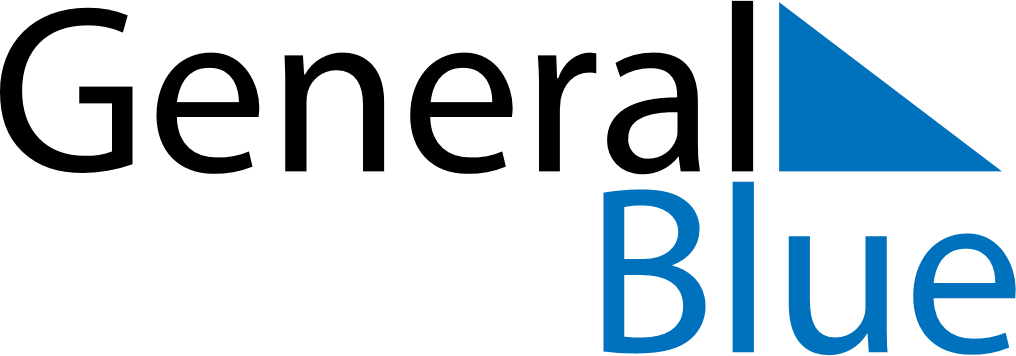 Weekly CalendarJuly 11, 2022 - July 17, 2022Weekly CalendarJuly 11, 2022 - July 17, 2022Weekly CalendarJuly 11, 2022 - July 17, 2022Weekly CalendarJuly 11, 2022 - July 17, 2022Weekly CalendarJuly 11, 2022 - July 17, 2022Weekly CalendarJuly 11, 2022 - July 17, 2022MondayJul 11TuesdayJul 12WednesdayJul 13ThursdayJul 14FridayJul 15SaturdayJul 16SundayJul 17